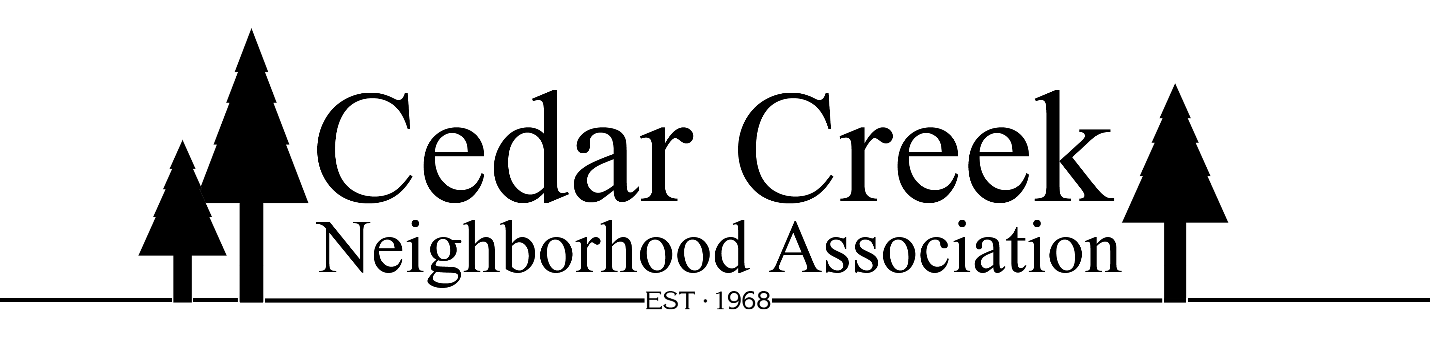 HOA General MeetingThursday October 22, 2020			Time:	   	7:00 pm						Location:  	Outer Loop Government Center     	7201 Outer LoopCommissioners Present:   9			Total Residents Present:   15Emir Tenic, President			George Cavanah		Mary McCallonShannon Jackson, Treasurer		Tom Jackson			Anne MulliganLaura Olliges, Secretary		David Kidd			David ShippCall to order at 7:00 pm 	Welcome; recognize commissionersOLD BUSINESS from Zoom meeting in AprilHOA dues paid and collected – (extended due date)Due to the unprecedented pandemic, Cedar Creek HOA was very lenient on past-due/lien notifications for HOA dues until mid-summer 2020, but letters will be going out now from our attorney to delinquent propertiesBlock party – not happening this year; postposed to next yearEmphasis on being careful when driving around for our common island; always obey traffic rules and be vigilant about our safety and the maintenance of our propertyNEW BUSINESS:Introduction of new officers for 2020President: Emir Tenic Treasurer: Shannon JacksonSecretary:  Laura OlligesThe process by which officers are elected, per bylaws and voted on by commissioners, was discussed. Financial Report – Reviewed by Shannon and accepted by residents in attendancePrimary use of HOA funds is electricity, water (went up), landscaping and irrigation, insurance, server hosting and upkeep, snow removal when needed Discuss additions/clarifications to the Deed Restrictions – EmirDiscussions with our attorney have yielded our Article 2 gives us all the authority we need to pursue repeat offenders2). No noxious or offensive condition or activity shall be carried on or upon any lot nor shall anything be done thereon which may be, or become, an annoyance or nuisance to the neighborhood.There is currently a process in place, wherein violators will be sent a letter from the HOA.  Calling 311 (which is also an app) is still a working option that residents should useMaintenance and upkeep of propertiesNo parking on street if at all possible; definitely not for extended periodsPark on the correct side if must park on the street temporarilyApproval for planned expenditures to improve neighborhoodFront brick repair and seal – current estimate up to $4800.00 Moved and seconded and passed by residents in attendance, that the HOA may spend up to $4,800 for expenditures related to the project of repairing and sealing the brick work on the front entrance Will continue to look for additional estimates that might be cheaper	Also looking for volunteers to look at electrical issues/outlets that don’t work (up front) Other general questions, comments, or concernsMaintenance of shrubs upfront – Thanks to Nevada for a lot of work that has been done for this maintenance and replacement of dead shrubsHalloween decorations contest – prizes will offeredTrick or Treating - the CDC advises families against traditional door-to-door trick-or-treating – but that’s up to individual familiesHOA dues notification and payment optionsYou can now register on the HOA website (cedarcreeklouisville.com) to get your dues assessment by email instead of by mailThe ability to make electronic payments (by ACH only) will be coming soon as well. Postcards instead of an actual letter may be used going forward for those that prefer mailed copies. HOA PO BoxSince there is no physical address of record for the HOA, consideration has been given to opening a PO Box in the name of the Association. This would be safer for mailed-in checks, as well as more consistent for changing officersMoved and seconded and passed by residents in attendance that a PO Box be obtained for the Cedar Creek Neighborhood Association’s use.Door prizes awardedMeeting Adjourned at 8:00 pm				Laura Olliges, Secretary